The Annual General Meeting of The Australasian Society for Classical Studies will be held at the University of Queensland, Brisbane, on 1 February 2018, commencing at 5 pm.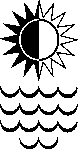 AGENDAApologies Minutes of the Meeting of 2 February 2017The draft Minutes of the meeting in Wellington have been circulated.Business arising from the MinutesCorrespondence and Business arising from the CorrespondenceFIEC subscription and donation; congress attendanceFIEC Congress InvitationInternationale Thesaurus-KommissionPresident’s Address 2017	DiscussionSecretary’s Report 2017DiscussionFinancial MattersTreasurer’s Report for 2017 DiscussionMembership Dues 2018DiscussionBudget for 2018DiscussionAuditor and HonorariumAntichthonEditors’ ReportJournal Copy Editor 2018The Antichthon BoardDiscussion	8a. Conference program review committee report (Elizabeth Minchin)	DiscussionMatters for discussionThe ASCS Code of Conduct—Implementation PolicyChange (clarification) to the guidelines for small conference grantsASCS CompetitionsAppointment of assessors and co-ordinators for 2018Winners 2017Early Career Award: Convener: Alison GriffithEssay Competitions: Conveners: Patrick O’Sullivan (NZ); Peter Davis (Australia)Translation Competitions: Convener: Amelia BrownOPTIMA Convener: Matthew TrundleElection of Office-Bearers, Editorial Committee and AAIA RepresentativeFuture General Meetings and ConferencesASCS 40 2019 Armidale (UNE)ASCS 41 2020 OtagoASCS 42 2021Amphorae XII 2018 University of Auckland (conveners: Sinead Brennan-McMahon, Ashley Flavell, Christina Robertson, Robert Drummond and Luke Ellery)ASCS Conference guidelinesDelegation of AuthorityJanuary 2018	Gina SalapataASCS Honorary Secretary